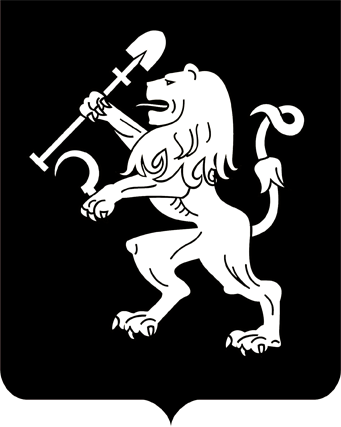 АДМИНИСТРАЦИЯ ГОРОДА КРАСНОЯРСКАПОСТАНОВЛЕНИЕО внесении измененийв постановление администрациигорода от 27.09.2012 № 415В целях оптимизации схемы размещения временных сооружений, в связи с обращениями физических и юридических лиц о включении временных сооружений в схему размещения временных сооружений                на территории города Красноярска, утвержденную постановлением администрации города от 27.09.2012 № 415, в соответствии со ст. 16 Федерального закона от 06.10.2003 № 131-ФЗ «Об общих принципах организации местного самоуправления в Российской Федерации», постановлением администрации города от 02.04.2012 № 137 «Об утверждении Порядка разработки и утверждения схемы размещения временных сооружений на территории города Красноярска», руководствуясь ст. 41, 58, 59 Устава города Красноярска,постановляю:1. Внести в приложение к постановлению администрации города от 27.09.2012 № 415 «Об утверждении схемы размещения временных сооружений на территории города Красноярска» следующие изменения:1) строку 1670 таблицы исключить;2) отдельные строки таблицы изложить в следующей редакции:3) после строки 2582 дополнить строками в редакции согласно приложению к настоящему постановлению.2. Настоящее постановление опубликовать в газете «Городские новости» и разместить на официальном сайте администрации города.3. Постановление вступает в силу со дня его официального опубликования.Глава города						           Э.Ш. АкбулатовПриложение к постановлениюадминистрации городаот ____________ № _________№ п/пВид временного сооруженияАдресный ориентир расположения временного сооруженияПлощадь временного сооружения, кв. мПериод размещения временных сооружений«74Киоскпр-т Свободный (остановка транспорта "Космос")8,82до 01.01.20181720Летняя верандаул. Взлетная, 28163,27до 01.01.20202549Площадка для парковки (парковка)ул. Калинина, 1752541,41до 01.01.2021№ п/пВид временного сооруженияАдресный ориентир расположения временного сооруженияПлощадь временного сооружения, кв. мПериод размещения временных сооруженийСоветский районСоветский районСоветский районСоветский районСоветский район2603Летняя верандаул. Взлетная,50а  286,0до 01.01.20202604Площадка для парковки (парковка)пр-т Металлургов, 2р4919,0до 01.07.2022Железнодорожный районЖелезнодорожный районЖелезнодорожный районЖелезнодорожный районЖелезнодорожный район2605Летняя верандаул. Железнодорожников, 27а60,0до 01.01.20212606Комплексная трансформаторная подстанцияул. Толстого, 3450,0до 01.01.2021Кировский районКировский районКировский районКировский районКировский район2607Летняя верандапр-т им. газеты «Красноярский рабочий», 94100,0до 01.01.2021»